Fawkner Park southern sports field renewal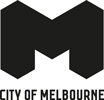 City of Melbourne is renewing the southern sports field at Fawkner Park. The renewal follows our recent completion of a range of improvements at the park’s Pasley Street North entrance. The renewal works will include:removing the existing turf surface, cricket wicket and sports goalsinstalling new drainage and irrigationinstalling new turf and synthetic cricket wicketsestablishing new turf on the remaining sections of the field. The upgrades will take place on the oval at the south west corner of Fawkner Park, on the side of the park bordered by Commercial Road and St Kilda Road (next to the Alfred Hospital).The works will be delivered as part of our commitment to renewing and maintaining our open spaces as outlined in our Asset Management Strategy. Once complete, the project will improve the experience for all users of one of Melbourne’s most popular parks. Timing and impactsTemporary fencing will be installed around the sports field by the start of October and works will begin in the days following. While the main works will be complete in early 2023, temporary fencing will remain in place until April 2023 to give the newly planted grass the best chance to thrive. The fencing will be removed as soon as the grass is fully established. While components of the works including excavation will involve some noise, we’ll work closely with our contractor to minimise impacts on the local community. Normal construction hours will be 7am to 5pm Monday to Friday. Occasional work may be required on Saturdays.Access to the sports field will be restricted during the works, but surrounding paths and all other areas of the park will remain open for community and sporting club use. Access to residential properties will be maintained at all times. While the off-leash area on the sports field will be restricted during the works, there are a number of other off-leash areas are available throughout Fawkner Park. Refer to the off-leash signage throughout the park for more information.  